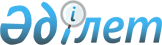 О внесении изменений в решение XXVI сессии Улытауского районного маслихата от 28 декабря 2022 года № 188 "О бюджете Улытауского района на 2023-2025 годы"Решение Улытауского районного маслихата области Ұлытау от 2 августа 2023 года № 41
      РЕШИЛ:
      1. Внести в решение XXVI сессии Улытауского районного маслихата от 28 декабря 2022 года №188 "О бюджете Улытауского района на 2023-2025 годы" (зарегистрировано в Реестре государственной регистрации нормативных правовых актов за №176713), следующие изменения:
      пункт 1 изложить в следующей редакции:
      "1. Утвердить районный бюджет на 2023-2025 годы согласно приложениям 1, 2 и 3 соответственно, в том числе на 2023 год в следующих объемах:
      1) доходы – 8 702 916 тысяч тенге, в том числе:
      налоговые поступления – 6 183 765 тысяч тенге;
      неналоговые поступления – 29 305 тысяч тенге;
      поступления от продажи основного капитала – 3 245 тысяч тенге;
      поступления трансфертов – 2 486 601 тысяч тенге;
      2) затраты – 9 047 746 тысяч тенге;
      3) чистое бюджетное кредитование – 77 678 тысяч тенге:
      бюджетные кредиты – 129 375 тысяч тенге;
      погашение бюджетных кредитов – 51 697 тысяч тенге;
      4) сальдо по операциям с финансовыми активами – 0 тысяч тенге:
      приобретение финансовых активов – 0 тысяч тенге;
      поступления от продажи финансовых активов государства – 0 тысяч тенге;
      5) дефицит (профицит) бюджета – - 422 508 тысяч тенге;
      6) финансирование дефицита (использование профицита) бюджета – 422 508 тысяч тенге:
      поступление займов – 129 375 тысяч тенге;
      погашение займов – 51 697 тысяч тенге;
      используемые остатки бюджетных средств – 344 830 тысяч тенге.";
      приложения 1, 4, 5, 6 к указанному решению изложить в новой редакции согласно приложениям 1, 2, 3, 4 к настоящему решению.
      2. Настоящее решение вводится в действие с 1 января 2023 года. Бюджет Улытауского района на 2023 год Целевые трансферты и бюджетные кредиты в составе районного бюджета на 2023 год Перечень бюджетных программ районного бюджета на 2023 год, направленных на реализацию бюджетных инвестиционных проектов Целевые трансферты бюджетам поселков, сельских округов из районного бюджета на 2023 год
					© 2012. РГП на ПХВ «Институт законодательства и правовой информации Республики Казахстан» Министерства юстиции Республики Казахстан
				
      Председатель Улытаускогог районного маслихата

А. Құрмансейітов
Приложение 1
к решению V сессии
Улытауского районного маслихата
от 2 августа 2023 года
№41Приложение 1
к решению XXVI сессии
Улытауского районного маслихата
от 28 декабря 2022 года
№188
Категория
Категория
Категория
Категория
Сумма (тысяч тенге)
Класс
Класс
Класс
Сумма (тысяч тенге)
Подкласс
Подкласс
Сумма (тысяч тенге)
Наименование 
Сумма (тысяч тенге)
1 
2
3
4
5
І. ДОХОДЫ
8702916
1
Налоговые поступления
6183765
01
Подоходный налог
353942
1
Корпоративный подоходный налог
65033
2
Индивидуальный подоходный налог
288909
03
Социальный налог
215059
1
Социальный налог
215059
04
Налоги на собственность
5582300
1
Налоги на имущество
5579386
3
Земельный налог
1344
4
Налог на транспортные средства
110
5
Единый земельный налог
460
05
Внутренние налоги на товары, работы и услуги
31516
2
Акцизы
1237
3
Поступления за использование природных и других ресурсов
25845
4
Сборы за ведение предпринимательской и профессиональной деятельности
4434
08
Обязательные платежи, взимаемые за совершение юридически значимых действий и (или) выдачу документов уполномоченными на то государственными органами или должностными лицами
948
1
Государственная пошлина
948
2
Неналоговые поступления
29305
01
Доходы от государственной собственности
28205
5
Доходы от аренды имущества, находящегося в государственной собственности
6293
7
Вознаграждения по кредитам, выданным из государственного бюджета
21912
03
Поступления денег от проведения государственных закупок, организуемых государственными учреждениями, финансируемыми из государственного бюджета
100
1
Поступления денег от проведения государственных закупок, организуемых государственными учреждениями, финансируемыми из государственного бюджета
100
06
Прочие неналоговые поступления
1000
1
Прочие неналоговые поступления
1000
3
Поступления от продажи основного капитала
3245
01
Продажа государственного имущества, закрепленного за государственными учреждениями
3000
1
Продажа государственного имущества, закрепленного за государственными учреждениями
3000
03
Продажа земли и нематериальных активов
245
1
Продажа земли
245
4
Поступления трансфертов 
2486601
01
Трансферты из нижестоящих органов государственного управления
8198
3
Трансферты из бюджетов городов районного значения, сел, поселков, сельских округов
8198
02
Трансферты из вышестоящих органов государственного управления
2478403
2
Трансферты из областного бюджета
2478403
Функциональная группа
Функциональная группа
Функциональная группа
Функциональная группа
Функциональная группа
Сумма (тысяч тенге)
Функциональная подгруппа
Функциональная подгруппа
Функциональная подгруппа
Функциональная подгруппа
Сумма (тысяч тенге)
Администратор бюджетных программ
Администратор бюджетных программ
Администратор бюджетных программ
Сумма (тысяч тенге)
Программа
Программа
Сумма (тысяч тенге)
Наименование 
Сумма (тысяч тенге)
1 
2
3
4
5
6
II. ЗАТРАТЫ
9047746
01
Государственные услуги общего характера
2803528
1
Представительные, исполнительные и другие органы, выполняющие общие функции государственного управления
388474
112
Аппарат маслихата района (города областного значения)
54048
001
Услуги по обеспечению деятельности маслихата района (города областного значения)
53648
003
Капитальные расходы государственного органа
400
122
Аппарат акима района (города областного значения)
334426
001
Услуги по обеспечению деятельности акима района (города областного значения)
221395
003
Капитальные расходы государственного органа
8012
113
Целевые текущие трансферты нижестоящим бюджетам
105019
2
Финансовая деятельность
12208
459
Отдел экономики и финансов района (города областного значения)
12208
003
Проведение оценки имущества в целях налогообложения
432
010
Приватизация, управление коммунальным имуществом, постприватизационная деятельность и регулирование споров, связанных с этим
990
028
Приобретение имущества в коммунальную собственность
10786
9
Прочие государственные услуги общего характера
2402846
459
Отдел экономики и финансов района (города областного значения)
107997
001
Услуги по реализации государственной политики в области формирования и развития экономической политики, государственного планирования, исполнения бюджета и управления коммунальной собственностью района (города областного значения)
104850
015
Капитальные расходы государственного органа
3147
486
Отдел земельных отношений, архитектуры и градостроительства района (города областного значения)
47738
001
Услуги по реализации государственной политики в области регулирования земельных отношений, архитектуры и градостроительства на местном уровне
39012
003
Капитальные расходы государственного органа
8726
492
Отдел жилищно-коммунального хозяйства, пассажирского транспорта, автомобильных дорог и жилищной инспекции района (города областного значения)
2216799
001
Услуги по реализации государственной политики на местном уровне в области жилищно-коммунального хозяйства, пассажирского транспорта, автомобильных дорог и жилищной инспекции 
67789
013
Капитальные расходы государственного органа
54729
113
Целевые текущие трансферты нижестоящим бюджетам
2094281
494
Отдел предпринимательства и промышленности района (города областного значения)
30312
001
Услуги по реализации государственной политики на местном уровне в области развития предпринимательства и промышленности
29612
003
Капитальные расходы государственного органа
700
02
Оборона
111673
1
Военные нужды
20305
122
Аппарат акима района (города областного значения)
20305
005
Мероприятия в рамках исполнения всеобщей воинской обязанности
20305
2
Организация работы по чрезвычайным ситуациям
91368
122
Аппарат акима района (города областного значения)
91368
006
Предупреждение и ликвидация чрезвычайных ситуаций масштаба района (города областного значения)
37500
007
Мероприятия по профилактике и тушению степных пожаров районного (городского) масштаба, а также пожаров в населенных пунктах, в которых не созданы органы государственной противопожарной службы
53868
06
Социальная помощь и социальное обеспечение
604146
1
Социальное обеспечение
12645
451
Отдел занятости и социальных программ района (города областного значения) 
12645
005
Государственная адресная социальная помощь
12645
2
Социальная помощь
495537
451
Отдел занятости и социальных программ района (города областного значения) 
495537
002
Программа занятости
282013
004
Оказание социальной помощи на приобретение топлива специалистам здравоохранения, образования, социального обеспечения, культуры, спорта и ветеринарии в сельской местности в соответствии с законодательством Республики Казахстан
35190
006
Оказание жилищной помощи
600
007
Социальная помощь отдельным категориям нуждающихся граждан по решениям местных представительных органов
44442
010
Материальное обеспечение детей с инвалидностью, воспитывающихся и обучающихся на дому
207
014
Оказание социальной помощи нуждающимся гражданам на дому
89987
017
Обеспечение нуждающихся лиц с инвалидностью протезно-ортопедическими, сурдотехническими и тифлотехническими средствами, специальными средствами передвижения, обязательными гигиеническими средствами, а также предоставление услуг санаторно-курортного лечения, специалиста жестового языка, индивидуальных помощников в соответствии с индивидуальной программой реабилитации лица с инвалидностью
1000
023
Обеспечение деятельности центров занятости населения
42098
9
Прочие услуги в области социальной помощи и социального обеспечения
95964
451
Отдел занятости и социальных программ района (города областного значения) 
95964
001
Услуги по реализации государственной политики на местном уровне в области обеспечения занятости и реализации социальных программ для населения
58876
011
Оплата услуг по зачислению, выплате и доставке пособий и других социальных выплат
666
021
Капитальные расходы государственного органа
8023
050
Обеспечение прав и улучшение качества жизни лиц с инвалидностью в Республике Казахстан
28399
07
Жилищно-коммунальное хозяйство 
1131957
1
Жилищное хозяйство
716660
467
Отдел строительства района (города областного значения)
308460
003
Проектирование и (или) строительство, реконструкция жилья коммунального жилищного фонда
500
004
Проектирование, развитие и (или) обустройство инженерно-коммуникационной инфраструктуры
307960
492
Отдел жилищно-коммунального хозяйства, пассажирского транспорта, автомобильных дорог и жилищной инспекции района (города областного значения)
408200
098
Приобретение жилья коммунального жилищного фонда
408200
2
Коммунальное хозяйство
351417
467
Отдел строительства района (города областного значения)
225751
006
Развитие системы водоснабжения и водоотведения
24269
007
Развитие благоустройства городов и населенных пунктов
201482
492
Отдел жилищно-коммунального хозяйства, пассажирского транспорта, автомобильных дорог и жилищной инспекции района (города областного значения)
125666
012
Функционирование системы водоснабжения и водоотведения
30066
029
Развитие системы водоснабжения и водоотведения
95600
3
Благоустройство населенных пунктов
63880
492
Отдел жилищно-коммунального хозяйства, пассажирского транспорта, автомобильных дорог и жилищной инспекции района (города областного значения)
63880
015
Освещение улиц в населенных пунктах
60000
016
Обеспечение санитарии населенных пунктов
3880
08
Культура, спорт, туризм и информационное пространство
1552720
1
Деятельность в области культуры
658524
455
Отдел культуры и развития языков района (города областного значения)
658524
003
Поддержка культурно-досуговой работы
658524
2
Спорт
548994
465
Отдел физической культуры и спорта района (города областного значения)
135926
001
Услуги по реализации государственной политики на местном уровне в сфере физической культуры и спорта
77009
004
Капитальные расходы государственного органа
8330
005
Развитие массового спорта и национальных видов спорта
42587
006
Проведение спортивных соревнований на районном (города областного значения) уровне
6000
007
Подготовка и участие членов сборных команд района (города областного значения) по различным видам спорта на областных спортивных соревнованиях
2000
467
Отдел строительства района (города областного значения)
413068
008
Развитие объектов спорта
413068
3
Информационное пространство
169934
455
Отдел культуры и развития языков района (города областного значения)
139358
006
Функционирование районных (городских) библиотек 
137858
007
Развитие государственного языка и других языков народа Казахстана
1500
456
Отдел внутренней политики района (города областного значения)
30576
002
Услуги по проведению государственной информационной политики
30576
9
Прочие услуги по организации культуры, спорта, туризма и информационного пространства
175268
455
Отдел культуры и развития языков района (города областного значения)
72875
001
Услуги по реализации государственной политики на местном уровне в области развития языков и культуры
22249
032
Капитальные расходы подведомственных государственных учреждений и организаций
24000
113
Целевые текущие трансферты нижестоящим бюджетам
26626
456
Отдел внутренней политики района (города областного значения)
102393
001
Услуги по реализации государственной политики на местном уровне в области информации, укрепления государственности и формирования социального оптимизма граждан 
44015
003
Реализация мероприятий в сфере молодежной политики
50451
006
Капитальные расходы государственного органа
7927
10
Сельское, водное, лесное, рыбное хозяйство, особо охраняемые природные территории, охрана окружающей среды и животного мира, земельные отношения
137027
1
Сельское хозяйство
77327
462
Отдел сельского хозяйства района (города областного значения)
77327
001
Услуги по реализации государственной политики на местном уровне в сфере сельского хозяйства
67887
006
Капитальные расходы государственного органа
9440
6
Земельные отношения
20000
486
Отдел земельных отношений, архитектуры и градостроительства района (города областного значения)
20000
006
Услуги по реализации государственной политики в области регулирования земельных отношений, архитектуры и градостроительства на местном уровне
20000
9
Прочие услуги в области сельского, водного, лесного, рыбного хозяйства, охраны окружающей среды и земельных отношений
39700
459
Отдел экономики и финансов района (города областного значения)
39700
099
Реализация мер по оказанию социальной поддержки специалистов
39700
11
Промышленность, архитектурная, градостроительная и строительная деятельность
29272
2
Архитектурная, градостроительная и строительная деятельность
29272
467
Отдел строительства района (города областного значения)
29272
001
Услуги по реализации государственной политики на местном уровне в области строительства 
27923
017
Капитальные расходы государственного органа
1349
12
Транспорт и коммуникации
249171
1
Автомобильный транспорт
249171
492
Отдел жилищно-коммунального хозяйства, пассажирского транспорта, автомобильных дорог и жилищной инспекции района (города областного значения)
249171
045
Капитальный и средний ремонт автомобильных дорог районного значения и улиц населенных пунктов
249171
13
Прочие
248409
9
Прочие
248409
455
Отдел культуры и развития языков района (города областного значения)
122899
052
Реализация мероприятий по социальной и инженерной инфраструктуре в сельских населенных пунктах в рамках проекта "Ауыл-Ел бесігі"
122899
459
Отдел экономики и финансов района (города областного значения)
125510
012
Резерв местного исполнительного органа района (города областного значения)
125510
14
Обслуживание долга
83870
1
Обслуживание долга
83870
459
Отдел экономики и финансов района (города областного значения)
83870
021
Обслуживание долга местных исполнительных органов по выплате вознаграждений и иных платежей по займам из областного бюджета
83870
15
Трансферты
2095973
1
Трансферты
2095973
459
Отдел экономики и финансов района (города областного значения)
2095973
06
Возврат неиспользованных (недоиспользованных) целевых трансфертов
3011
007
Бюджетные изъятия
1436267
038
Субвенции
614003
054
Возврат сумм неиспользованных (недоиспользованных) целевых трансфертов, выделенных из республиканского бюджета за счет целевого трансферта из Национального фонда Республики Казахстан
42692
III. Чистое бюджетное кредитование
77678
Бюджетные кредиты
129375
10
Сельское, водное, лесное, рыбное хозяйство, особо охраняемые природные территории, охрана окружающей среды и животного мира, земельные отношения
129375
9
Прочие услуги в области сельского, водного, лесного, рыбного хозяйства, охраны окружающей среды и земельных отношений
129375
459
Отдел экономики и финансов района (города областного значения)
129375
018
Бюджетные кредиты для реализации мер социальной поддержки специалистов
129375
Категория
Категория
Категория
Категория
Класс
Класс
Класс
Подкласс
Подкласс
 Наименование
1
2
3
4
5
Погашение бюджетных кредитов
51697
5
Погашение бюджетных кредитов
51697
01
Погашение бюджетных кредитов
51697
1
Погашение бюджетных кредитов, выданных из государственного бюджета
51697
Функциональная группа
Функциональная группа
Функциональная группа
Функциональная группа
Функциональная группа
Функциональная подгруппа
Функциональная подгруппа
Функциональная подгруппа
Функциональная подгруппа
Администратор бюджетных программ
Администратор бюджетных программ
Администратор бюджетных программ
Программа
Программа
Наименование
1
2
3
4
5
IV. Сальдо по операциям с финансовыми активами
0
Функциональная группа
Функциональная группа
Функциональная группа
Функциональная группа
Функциональная группа
Функциональная подгруппа
Функциональная подгруппа
Функциональная подгруппа
Функциональная подгруппа
Администратор бюджетных программ
Администратор бюджетных программ
Администратор бюджетных программ
Программа 
Программа 
Наименование
1
2
3
4
5
Приобретение финансовых активов
0
13
Прочие
0
9
Прочие
0
459
Отдел экономики и финансов района (города областного значения)
0
014
Формирование или увеличение уставного капитала юридических лиц
0
Категория
Категория
Категория
Категория
Класс
Класс
Класс
Подкласс
Подкласс
Наименование
1
2
3
4
Поступления от продажи финансовых активов государства
0
Наименование
Наименование
Наименование
Наименование
Наименование
1
1
1
1
1
V. Дефицит (профицит) бюджета
-422508
VI. Финансирование дефицита (использование профицита) бюджета
422508
Категория
Категория
Категория
Категория
Класс 
Класс 
Класс 
Подкласс
Подкласс
Наименование
1
2
3
4
Поступления займов
129375
7
Поступления займов
129375
01
Внутренние государственные займы
129375
2
Договоры займа
129375
Функциональная группа
Функциональная группа
Функциональная группа
Функциональная группа
Функциональная группа
Функциональная подгруппа
Функциональная подгруппа
Функциональная подгруппа
Функциональная подгруппа
Администратор бюджетных программ
Администратор бюджетных программ
Администратор бюджетных программ
Программа
Программа
Наименование
1
2
3
4
5
Погашение займов
51697
16
Погашение займов
51697
1
Погашение займов
51697
459
Отдел экономики и финансов района (города областного значения)
51697
005
Погашение долга местного исполнительного органа перед вышестоящим бюджетом
51697
Категория
Категория
Категория
Категория
Класс
Класс
Класс
Подгруппа
Подгруппа
Наименование
1
2
3
4
Используемые остатки бюджетных средств
344830Приложение 2
к решению V сессии
Улытауского районного маслихата
от 2 августа 2023 года
№41Приложение 4
к решению XXVI сессии
Улытауского районного маслихата
от 28 декабря 2022 года
№188
Наименование
Сумма, тысяч тенге
1
2
Всего
2607778
Целевые текущие трансферты
1952178
Целевые трансферты на развитие
526225
Бюджетные кредиты 
129375
в том числе:
Целевые текущие трансферты
1952178
На реализацию мероприятий, направленных на развитие рынка труда
83160
На капитальный, средний и текущий ремонт автомобильных дорог районного значения (улиц города) и внутренних дорог населенных пунктов
755851
На реализацию мероприятий по социальной и инженерной инфраструктуре в сельских населенных пунктах в рамках проекта "Ауыл-Ел бесігі"
568760
На организацию работ в области жилищно-коммунального хозяйства
30066
На ремонт объектов культуры
111141
Приобритение жилья из коммунального жилищного фонда
403200
Целевые трансферты на развитие
526225
Реконструкция водопроводов в селе Улытау
95000
Строительство физкультурно-оздоровительного комплекса на 160 зрителей в поселке Жезды
150000
Строительство и благоустройство сетей инженерно-коммуникационной инфраструктуры к 10 одноквартирным трехкомнатным жилым домам по улице 20-летия Независимости Республики Казахстан и 10 одноквартирным трехкомнатным жилым домам по улице Тайжан в селе Улытау Улытауского района
281225
Бюджетные кредиты
129375
Бюджетные кредиты местным исполнительным органам для реализации мер социальной поддержки специалистов
129375Приложение 3
к решению V сессии
Улытауского районного маслихата
от 2 августа 2023 года
№41Приложение 5
к решению XXVI сессии
Улытауского районного маслихата
от 28 декабря 2022 года
№188
Функциональная группа
Функциональная группа
Функциональная группа
Функциональная группа
Функциональная группа
Сумма (тыс.тенге)
Функциональная подгруппа
Функциональная подгруппа
Функциональная подгруппа
Функциональная подгруппа
Сумма (тыс.тенге)
Администратор бюджетных программ
Администратор бюджетных программ
Администратор бюджетных программ
Сумма (тыс.тенге)
Программа
Программа
Сумма (тыс.тенге)
Наименование
Сумма (тыс.тенге)
1
2
3
4
5
6
Всего
1042879
07
Жилищно-коммунальное хозяйство
629811
1
Жилищное хозяйство
308460
467
Отдел строительства района (города областного значения)
500
003
Проектирование и (или) строительство, реконструкция жилья коммунального жилищного фонда
500
004
Проектирование, развитие и (или) обустройство инженерно-коммуникационной инфраструктуры
307960
2
Коммунальное хозяйство
321351
467
Отдел строительства района (города областного значения)
225751
006
Развитие системы водоснабжения и водоотведения
24269
007
Развитие благоустройства городов и населенных пунктов
201482
492
Отдел жилищно-коммунального хозяйства, пассажирского транспорта, автомобильных дорог и жилищной инспекции района (города областного значения)
95600
029
Развитие системы водоснабжения и водоотведения
95600
08
Культура, спорт, туризм и информационное пространство
413068
2
Спорт
413068
467
Отдел строительства района (города областного значения)
413068
008
Развитие объектов спорта
413068Приложение 4
к решению V сессии
Улытауского районного маслихата
от 2 августа 2023 года
№41Приложение 6
к решению XXVI сессии
Улытауского районного маслихата
от 28 декабря 2022 года
№188
Наименование
Сумма, тысяч тенге
1
2
Всего
2225926
Целевые текущие трансферты
2225926
в том числе:
Целевые текущие трансферты
2225926
Бюджет поселка Жезды
117060
На текущие затраты аппарата акима
2299
Поддержка культурных мероприятий на местном уровне
26626
Освещение улиц населенных пунктов
7683
Обеспечение санитарии населенных пунктов
7599
Благоустройство и озеленение населенного пункта
12665
Обеспечение функционирования автомобильных дорог
3500
Организация водоснабжения населенных пунктов
41688
Капитальные расходы государственного органа
15000
Бюджет Улытауского сельского округа
302988
На текущие затраты аппарата акима
4048
Освещение улиц населенных пунктов
36056
Обеспечение санитарии населенных пунктов
5450
Благоустройство и озеленение населенного пункта
128601
Обеспечение функционирования автомобильных дорог
107368
Организация водоснабжения населенных пунктов
21465
Бюджет поселка Актас
156330
На текущие затраты аппарата акима
1228
Освещение улиц населенных пунктов
1000
Обеспечение санитарии населенных пунктов
600
Благоустройство и озеленение населенного пункта
160
Обеспечение функционирования автомобильных дорог
4000
Организация водоснабжения населенных пунктов
4681
Капитальный и средний ремонт автомобильных дорог
144661
Бюджет поселка Карсакпай
235311
На текущие затраты аппарата акима
1663
Освещение улиц населенных пунктов
1100
Обеспечение санитарии населенных пунктов
5979
Благоустройство и озеленение населенного пункта
5646
Обеспечение функционирования автомобильных дорог
500
На реализацию мероприятий по социальной и инженерной инфраструктуре в сельских населенных пунктах в рамках проекта "Ауыл-Ел бесігі"
220423
Бюджет Каракенгирского сельского округа
158250
На текущие затраты аппарата акима
2465
Освещение улиц населенных пунктов
1800
Обеспечение санитарии населенных пунктов
6210
Благоустройство и озеленение населенного пункта
64538
Обеспечение функционирования автомобильных дорог
2200
Организация водоснабжения населенных пунктов
5029
Капитальные расходы государственного органа
7000
На реализацию мероприятий по социальной и инженерной инфраструктуре в сельских населенных пунктах в рамках проекта "Ауыл-Ел бесігі"
69008
Бюджет Аманкельдинского сельского округа
31090
На текущие затраты аппарата акима
1784
Освещение улиц населенных пунктов
500
Благоустройство и озеленение населенного пункта
4980
Обеспечение функционирования автомобильных дорог
8000
Организация водоснабжения населенных пунктов
15826
Бюджет Шенберского сельского округа
25322
На текущие затраты аппарата акима
3085
Освещение улиц населенных пунктов
587
Благоустройство и озеленение населенного пункта
9025
Обеспечение функционирования автомобильных дорог
10125
Организация водоснабжения населенных пунктов
2500
Бюджет Егиндинского сельского округа
98415
На текущие затраты аппарата акима
11300
Освещение улиц населенных пунктов
2490
Обеспечение санитарии населенных пунктов
3500
Благоустройство и озеленение населенного пункта
2121
Обеспечение функционирования автомобильных дорог
71004
Организация водоснабжения населенных пунктов
1000
Капитальные расходы государственного органа
7000
Бюджет Алгабасского сельского округа
12003
На текущие затраты аппарата акима
1615
Освещение улиц населенных пунктов
1500
Благоустройство и озеленение населенного пункта
3110
Обеспечение функционирования автомобильных дорог
500
Организация водоснабжения населенных пунктов
4888
Капитальные расходы государственного органа
390
Бюджет Мибулакского сельского округа
68665
На текущие затраты аппарата акима
16920
Освещение улиц населенных пунктов
600
Обеспечение санитарии населенных пунктов
2000
Благоустройство и озеленение населенного пункта
9508
Обеспечение функционирования автомобильных дорог
1893
Организация водоснабжения населенных пунктов
30354
Капитальные расходы государственного органа
7390
Бюджет Сарысуского сельского округа
539839
На текущие затраты аппарата акима
1568
Освещение улиц населенных пунктов
2210
Обеспечение санитарии населенных пунктов
1500
Благоустройство и озеленение населенного пункта
9768
Обеспечение функционирования автомобильных дорог
441903
Организация водоснабжения населенных пунктов
9604
На реализацию мероприятий по социальной и инженерной инфраструктуре в сельских населенных пунктах в рамках проекта "Ауыл-Ел бесігі"
73286
Бюджет Жанкельдинского сельского округа
52884
На текущие затраты аппарата акима
3140
Освещение улиц населенных пунктов
500
Обеспечение санитарии населенных пунктов
4995
Благоустройство и озеленение населенного пункта
7798
Обеспечение функционирования автомобильных дорог
10910
Организация водоснабжения населенных пунктов
25541
Бюджет Терсакканского сельского округа
15441
На текущие затраты аппарата акима
2791
Освещение улиц населенных пунктов
700
Благоустройство и озеленение населенного пункта
200
Обеспечение функционирования автомобильных дорог
5000
Организация водоснабжения населенных пунктов
5900
Капитальные расходы государственного органа
850
Бюджет Борсенгирского сельского округа
340286
На текущие затраты аппарата акима
11893
Освещение улиц населенных пунктов
1400
Обеспечение санитарии населенных пунктов
1500
Благоустройство и озеленение населенного пункта
7431
Обеспечение функционирования автомобильных дорог
76703
Организация водоснабжения населенных пунктов
4284
На реализацию мероприятий по социальной и инженерной инфраструктуре в сельских населенных пунктах в рамках проекта "Ауыл-Ел бесігі"
237075
Бюджет Коскольского сельского округа
72042
На текущие затраты аппарата акима
1590
Освещение улиц населенных пунктов
1000
Обеспечение санитарии населенных пунктов
1200
Благоустройство и озеленение населенного пункта
64190
Организация водоснабжения населенных пунктов
4062